SDC FIGURE LEGENDSSDC Figure 1. Symptom onset reported at enrollment. Scatterplots show one marker for each participant with FIC1, BSEP, or MDR3 disease, with open (one mutation) or filled (two mutations) markers reflecting number of mutations for MDR3 participants. Diagonal line in each plot indicates where age at enrollment (x-axis) equals the time from onset of symptoms (y-axis), and thus represents symptom onset at birth. Abbreviations: BSEP, bile salt export pump; FIC1, familial intrahepatic cholestatis; MDR3, multidrug resistance.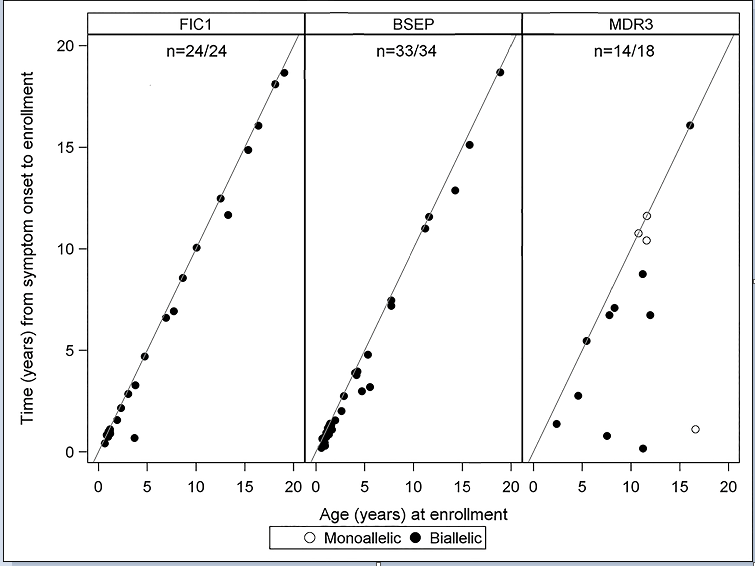 